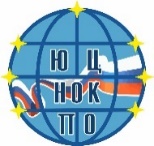 АВТОНОМНАЯ НЕКОММЕРЧЕСКАЯ ОРГАНИЗАЦИЯ                              «Южный центр независимой оценки качества профессионального образования»344000, г. Ростов-на-Дону, пр. Ворошиловский, 87/65, офис 512, телефон +7 (863) 2177872, телефакс: +7 (863) 2618683, e-mail: info@southpoa.ru.   ИНН 6163142179, КПП 61630100108. 06. 2018 № 82Пресс-релиз о проведении профессионально-общественной аккредитации   основных профессиональных образовательных программ   среднего профессионального образования в ГБПОУ РО «Зерноградский педагогический колледж»	5  июня   2018 года Союз  работодателей Ростовской области   и  АНО «Южный центр независимой оценки качества профессионального образования»   провели  аккредитационную экспертизу в Зерноградском педагогическом колледже  основных профессиональных образовательных программ среднего профессионального образования  44.02.01 Дошкольное образование, 44.02.02 Преподавание в начальных классах, 44.02.05 Коррекционная педагогика в начальном образовании  и дополнительной профессиональной образовательной программы  - программы переподготовки   Дошкольное образование,  заявленных к профессионально-общественной аккредитации.       	Аккредитационная экспертиза проводилась  в соответствии с согласованным с Зерноградским педагогическим колледжем графиком работы экспертной  комиссией в составе: Председатель экспертной комиссии – Нетесанов Виктор Федорович, вице-президент Союза работодателей Ростовской области;Рудиченко Ирина Борисовна - директор МБОУ СОШ УИОП г. ЗерноградаПредставитель ЮЦНОКПО: Тараненко Наталья Юрьевна, к.ф.н, доцент, заместитель директора АНО «Южный центр независимой оценки качества профессионального образования».  	Место проведения: г. Зерноград, ул. Ленина, 37 В ходе аккредитационной экспертизы  экспертная комиссия провела интервью с руководством образовательной организации и руководителями образовательных программ, представленных к аккредитации, со студентами и преподавателями, с сотрудниками подразделений, участвующих в реализации образовательных программ, с выпускниками и представителями работодателей.  Комиссия посетила базу практики, оснащенную современным оборудованием,  и познакомилась с материально-технической базой, обеспечивающей реализацию основных профессиональных образовательных программ среднего профессионального образования  44.02.01 Дошкольное образование, 44.02.02 Преподавание в начальных классах, 44.02.05 Коррекционная педагогика в начальном образовании  и дополнительной профессиональной образовательной программы  - программы переподготовки  Дошкольное образование.   В ходе  посещения занятия, проводимого студентами 3 курса  44.02.02 Преподавание в начальных классах в процессе  летней практики на пришкольной площадке «Открытие летнего лагеря» экспертная комиссия достаточно высоко  оценила уровень сформированности профессиональных компетенций студентов выпускных курсов. Комиссией была отмечена большая работа руководства колледжа по подготовке педагогов, востребованных на рынке труда,  эффективная связь с работодателями региона, высокий процент трудоустройства выпускников, выстроенная система профориентации.  Вместе с тем, эксперты рекомендовали обратить  внимание  на развитие  профессиональных  компетенций, необходимых для эффективной  организации  внеурочной деятельности  (владение элементарными навыками игры на музыкальных инструментах, хореографическими навыками, владение  практическими  навыками игры в шахматы  и др).  Актуальным для колледжа является   обновление материально-технической базы, создание внутренней информационной среды,   подключение  электронной библиотечной системы.
       По результатам аккредитационной экспертизы АНО «Южный центр независимой оценки качества профессионального образования» формирует отчет и принимает решение о профессионально-общественной аккредитации образовательных программ, заявленных к аккредитации.  Отчет и сведения об аккредитованных образовательных  программах  направляются  в Минобрнауки России и размещаются  в системе АИС «Мониторинг ПОА» http://accredpoa.ru/accreditators/index/view/id/51Справка: Союз работодателей Ростовской области объединяет работодателей Ростовской области, представляет интересы и защиту прав работодателей во взаимоотношениях с органами государственной власти области и местного самоуправления, профессиональными союзами и их объединениями на принципах социального партнерства. Сайт СРРО: http://www.srro.ru/index.htm АНО Южный центр независимой оценки качества профессионального образования - региональное аккредитационное агентство, созданное по инициативе объединений работодателей Южного и Северо-Кавказского Федеральных округов. Является региональным представительством Некоммерческого партнерства «Национальная ассоциация офисных специалистов и административных работников. С 2015 года силами экспертного сообщества АНО ЮЦНОКПО проведено 66 профессионально-общественных аккредитаций образовательных программ в 33 образовательных учреждениях среднего профессионального образования Ростовской области. Аккредитационные действия проводятся 29 аттестованными экспертами, являющихся представителями работодателей Ростовской области. Сайт АНО ЮЦНОКПО: https://vk.com/southpoa ГБПОУ РО «Зерноградский педагогический колледж» создан в 1991 году, реализует основные образовательные программы среднего профессионального образования, обеспечивающие образовательные потребности личности и общества и готовит кадры для учреждений дошкольного и начального общего образования.Всего за годы функционирования колледжем подготовлено 1807 учителей начальных классов, 166 учителей начальных классов компенсирующего и коррекционно-развивающего образования, 86 воспитателей детей дошкольного возраста. Гибкая система подготовки специалистов позволяет учитывать запросы образовательных учреждений – в рамках образовательной программы начиная с 1995 г. были предусмотрены специализации (дополнительные подготовки) по английскому языку, музыке, логопедии, русскому языку. Тесное сотрудничество с управлениями (отделами) образования администраций Зерноградского, Егорлыкского, Весёловского, Сальского, Песчанокопского, Кагальницкого районов, комплекс мероприятий по ранней профессиональной ориентации, проводимых колледжем, позволяет заранее планировать трудоустройство выпускников школ с высокой мотивацией к педагогической деятельности.  Сайт ЗернПК: http://zernpc.ru/ Исп. Тараненко Наталья ЮрьевнаТел.  +7 (991) 3638063,ntaranenko@southpoa.ru  Директор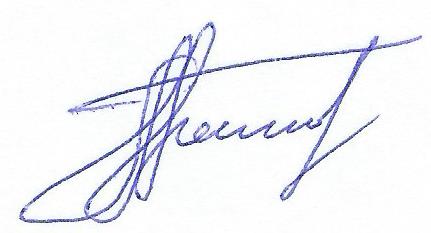 Громовенко А.В.